Информация о мероприятиях по Неделя правовой грамотности«Правовой навигатор»с   13 по 17  февраля 2023 годаЦель: развитие правового сознания и формирование правовой культуры, повышение правовой грамотности, воспитание уважения к закону.Задачи:- расширить знания учащихся о правах и обязанностях, их роли в жизни человека и общества;- дать представление о правах и обязанностях, институтах общества;-         формирование функциональной правовой грамотности, позволяющей анализировать вопросы и происходящие изменения в сфере социального общества.Ожидаемый результат:-         учащиеся с интересом изучают  правовую литературу;-         у учащихся повышается зона ответственности;-         родители принимают права и обязанности согласно возрасту;-         сформирована функциональная правовая грамотность, позволяющая анализировать вопросы и происходящие изменения в сфере социального общества.Исполнитель                                            А.Б. Шакенова№Наименование мероприятияФорма проведенияУчастникиСсылка на публикацию1 день  13 февраля1 день  13 февраля1 день  13 февраля1 день  13 февраля1 день  13 февраля1Линейка, посвященная открытию неделиЛинейка1-11 классыhttps://www.instagram.com/p/Com_c7otqrF/?igshid=YmMyMTA2M2Y=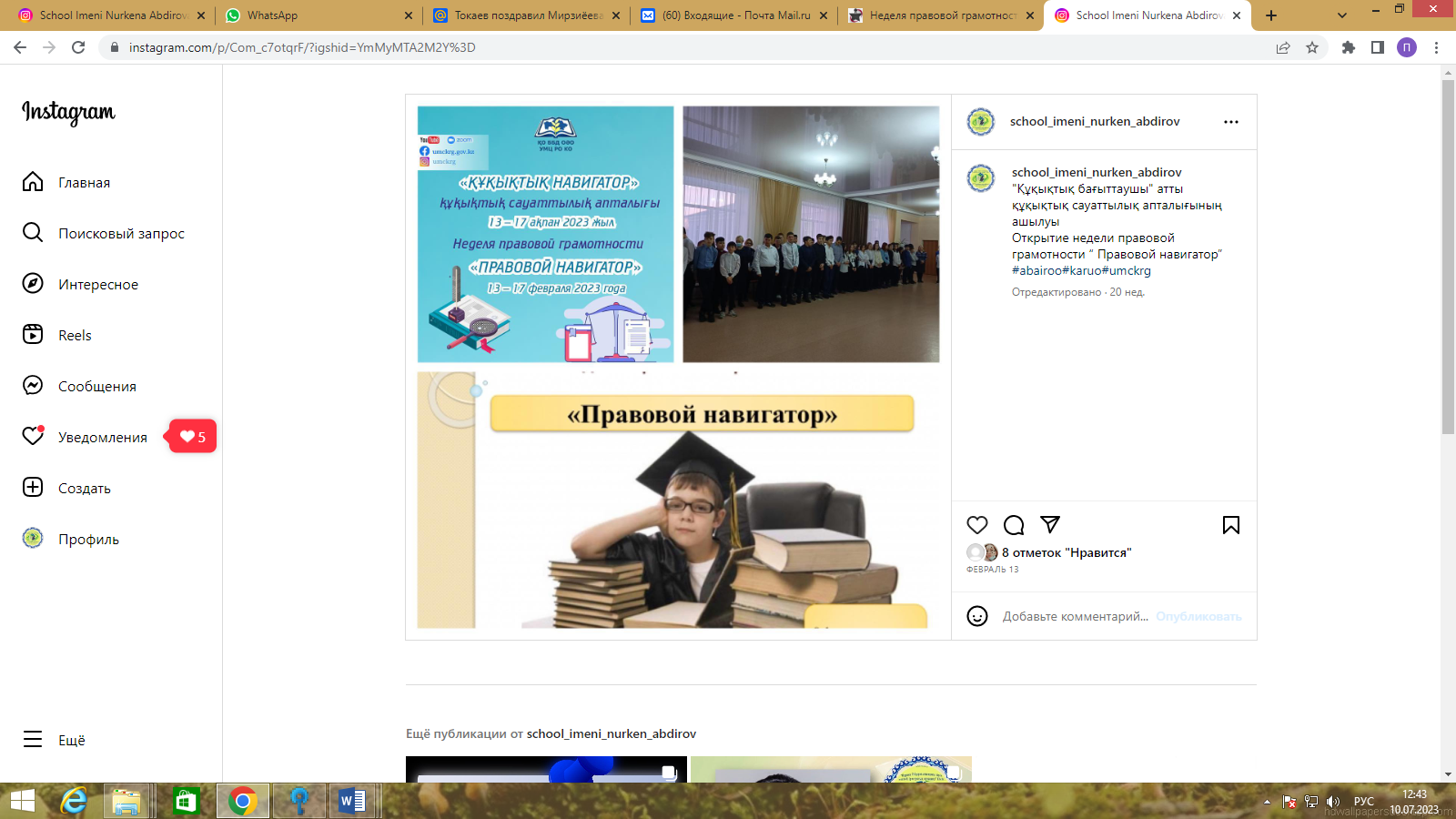 Открытие недели правовой грамотности “ Правовой навигатор”2 день 14 февраля2 день 14 февраля2 день 14 февраля2 день 14 февраля2 день 14 февраля2Беседа: Я - ребенок, Я- человекБеседа3 «Б»Гончарова Е.Ю.https://www.instagram.com/p/CopeBNkohX9/?igshid=YmMyMTA2M2Y=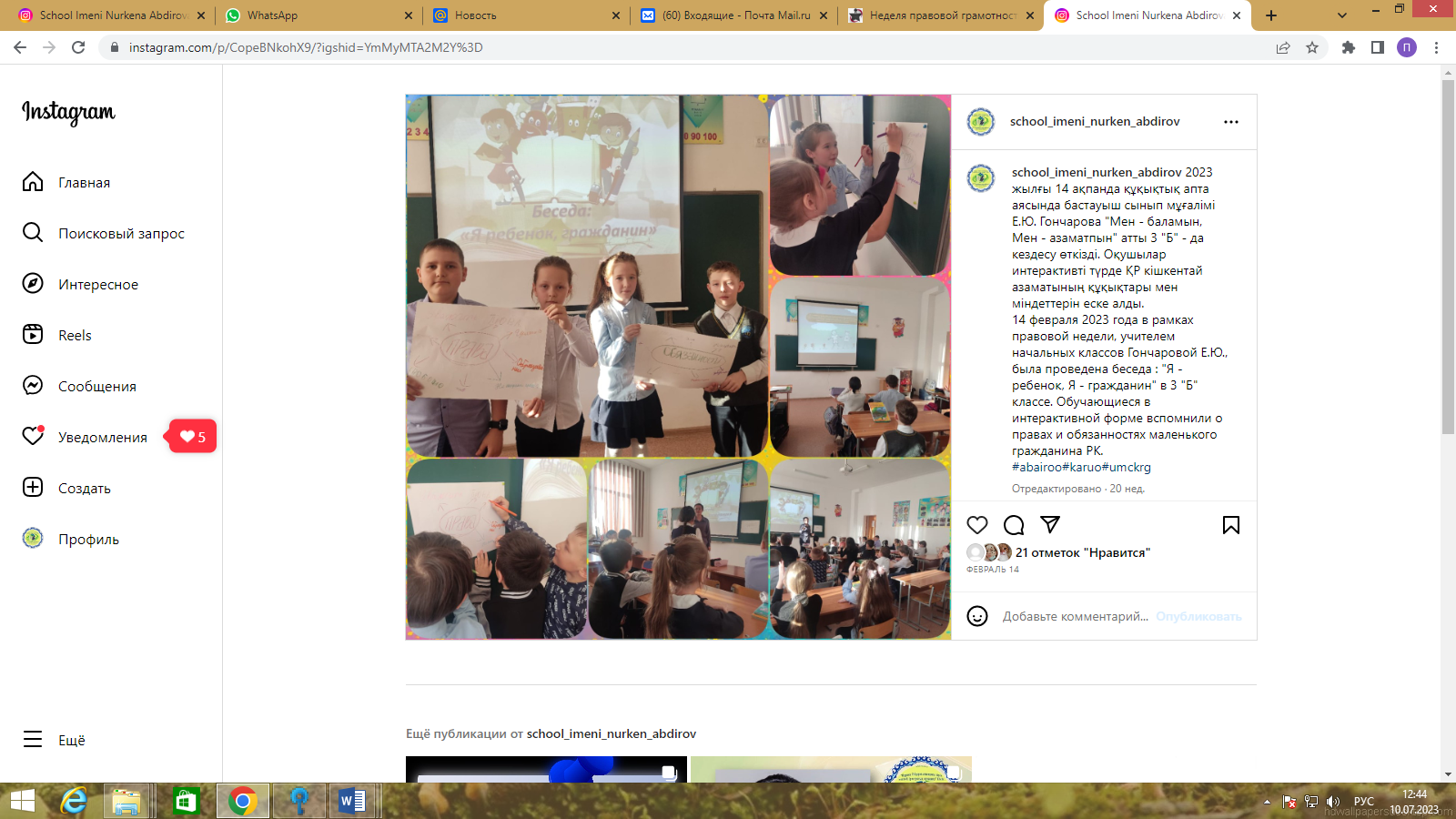 14 февраля 2023 года в рамках правовой недели, учителем начальных классов Гончаровой Е.Ю., была проведена беседа : "Я - ребенок, Я - гражданин" в 3 "Б" классе. Обучающиеся в интерактивной форме вспомнили о правах и обязанностях маленького гражданина РК.3 "Путешествие в страну правовых знаний" Интеллектуальная ига4 «Б», Ковальчук Г.Я.https://www.instagram.com/p/CopeRUCoLpR/?igshid=YmMyMTA2M2Y=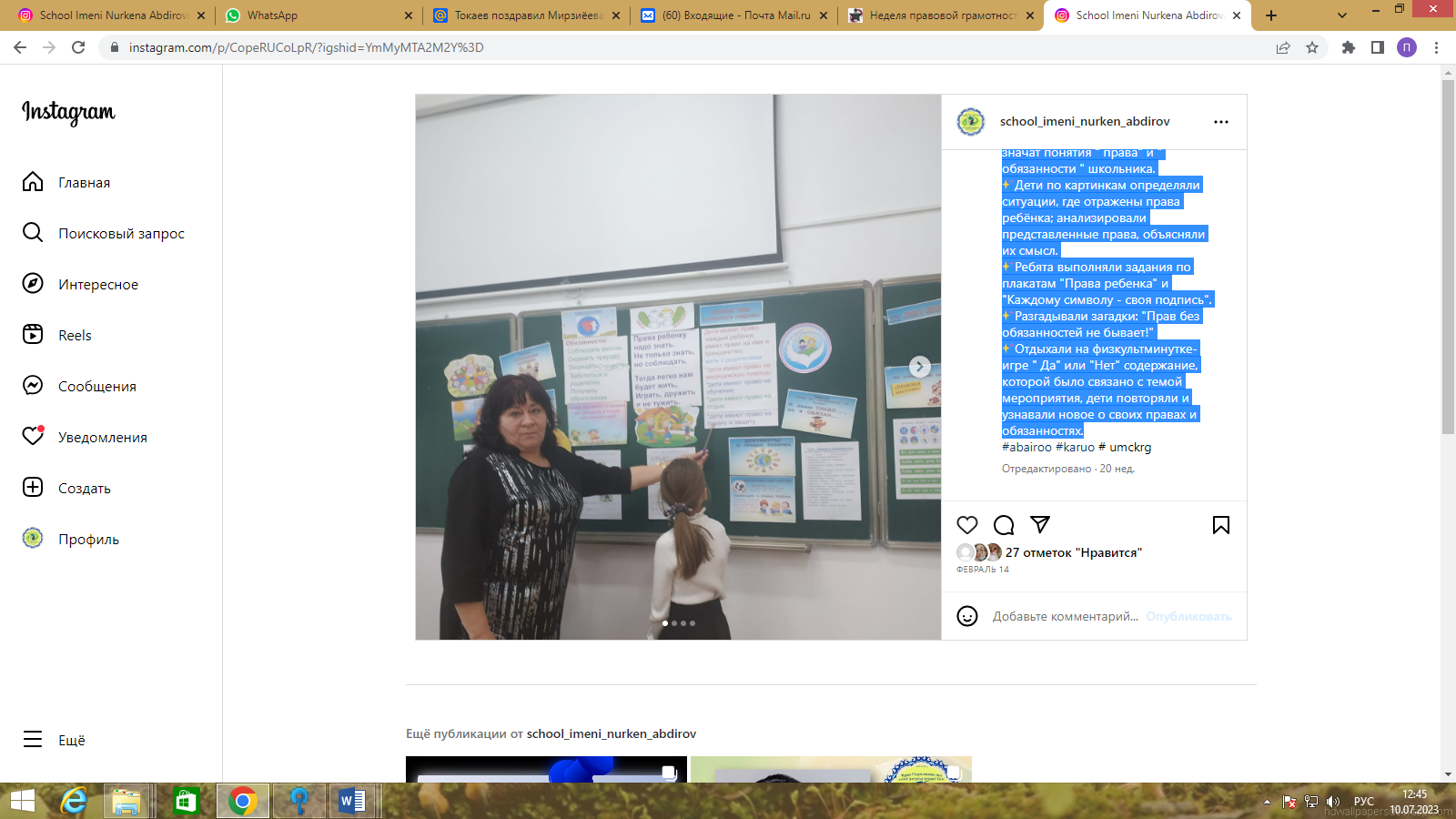 14 февраля в рамках недели правовой грамотности в 4Б классе была проведена интеллектуальная игра "Путешествие в Страну прав и обязанностей". Целью игры было: дать представление о правах ребенка, объяснить детям, что значат понятия " права" и " обязанности " школьника.✨Дети по картинкам определяли ситуации, где отражены права ребёнка; анализировали представленные права, объясняли их смысл.✨Ребята выполняли задания по плакатам "Права ребенка" и "Каждому символу - своя подпись".✨Разгадывали загадки: "Прав без обязанностей не бывает!"✨Отдыхали на физкультминутке-игре " Да" или "Нет" содержание, которой было связано с темой мероприятия, дети повторяли и узнавали новое о своих правах и обязанностях.3 день 15 февраля3 день 15 февраля3 день 15 февраля3 день 15 февраля3 день 15 февраля4Беседа "Мои права и обязанности"Беседа1 «Б», Горяйнова А.Н.https://www.instagram.com/p/CosKwOJsBGa/?igshid=MjkzY2Y1YTY=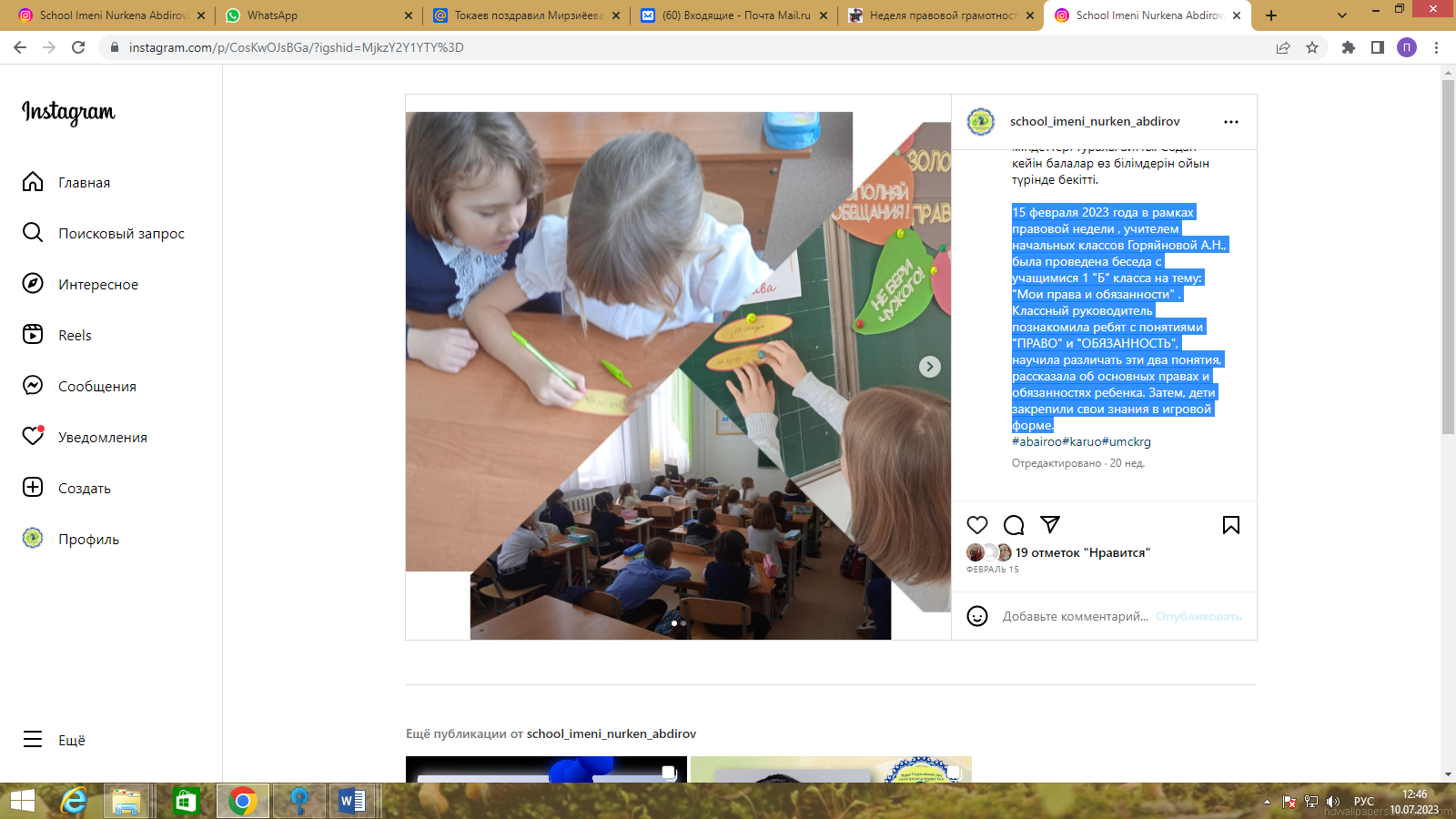 15 февраля 2023 года в рамках правовой недели , учителем начальных классов Горяйновой А.Н., была проведена беседа с учащимися 1 "Б" класса на тему: "Мои права и обязанности" . Классный руководитель познакомила ребят с понятиями "ПРАВО" и "ОБЯЗАННОСТЬ", научила различать эти два понятия, рассказала об основных правах и обязанностях ребенка. Затем, дети закрепили свои знания в игровой форме.5Беседа "Что я знаю о своих правах и обязанностях?"Беседа3 «А», Тимофеева О.В.https://www.instagram.com/p/CosKqJZsYVt/?igshid=MjkzY2Y1YTY=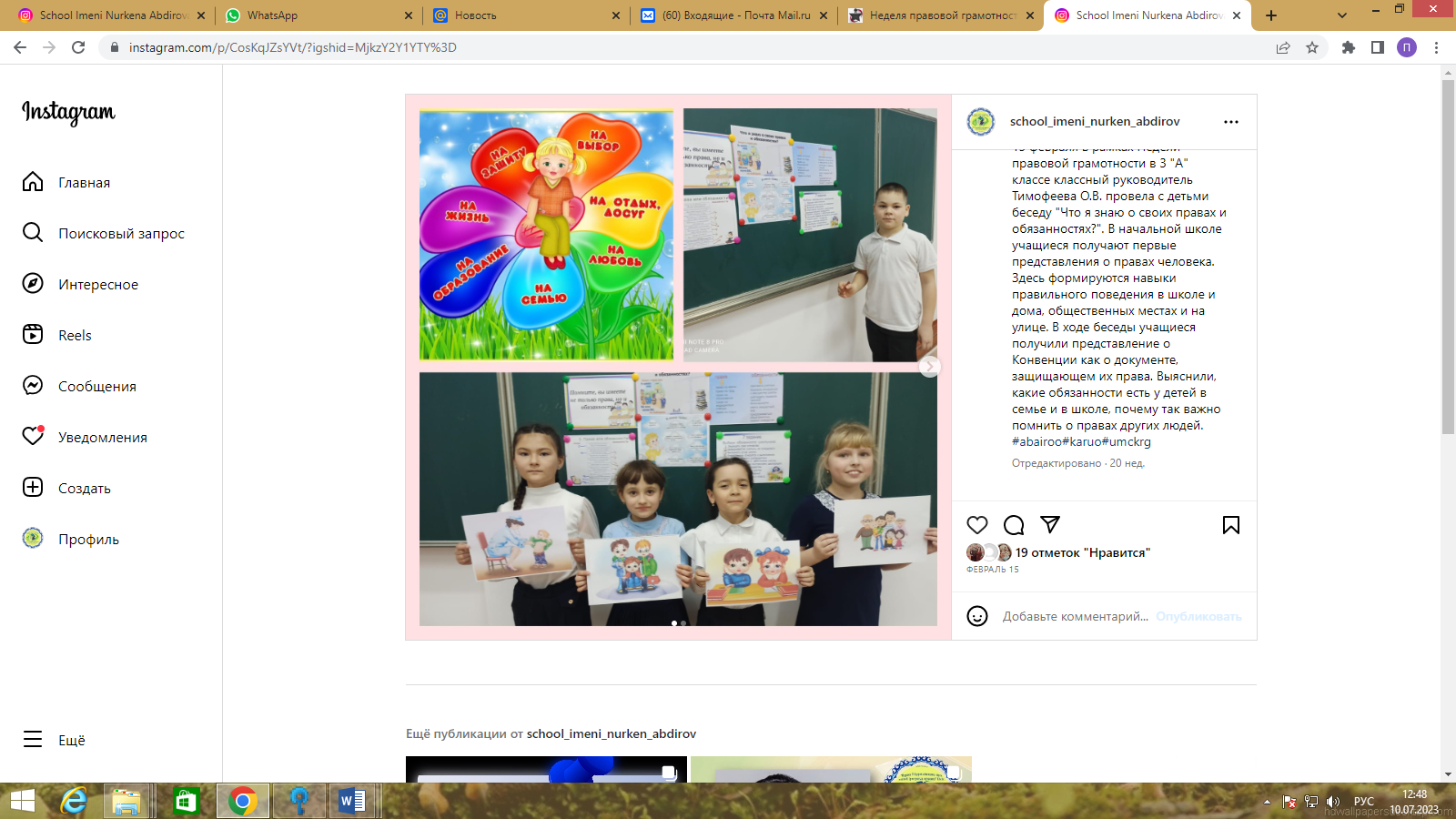 15 февраля в рамках Недели правовой грамотности в 3 "А" классе классный руководитель Тимофеева О.В. провела с детьми беседу "Что я знаю о своих правах и обязанностях?". В начальной школе учащиеся получают первые представления о правах человека. Здесь формируются навыки правильного поведения в школе и дома, общественных местах и на улице. В ходе беседы учащиеся получили представление о Конвенции как о документе, защищающем их права. Выяснили, какие обязанности есть у детей в семье и в школе, почему так важно помнить о правах других людей.6Дискуссионный практикум «Право и мораль»Викторина10 классАпсаттарова С.С.https://www.instagram.com/p/CotICNrIHOD/?igshid=MjkzY2Y1YTY=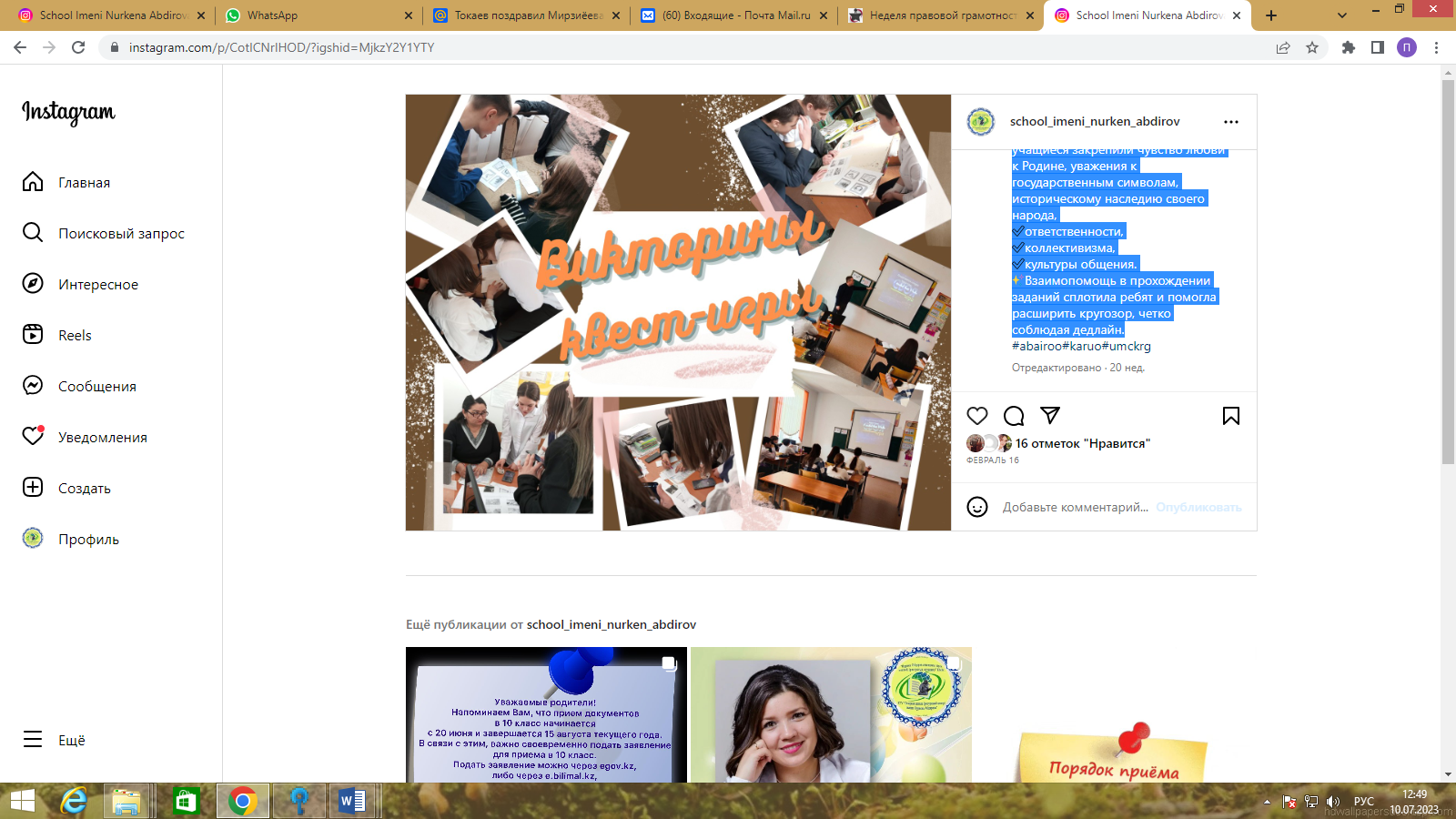 В рамках недели правовой грамотности, учителя истории провели ряд мероприятий среди 7-10 х классов. Больше всего ребятам запомнились квест-игра "Я и Закон" и викторина "Лучший знаток истории Казахстана"Целью мероприятий было: формирование умения правильно пользоваться своими правами и выполнять обязанности, а также воспитание гражданских и патриотических чувств.В процессе мероприятия, учащиеся закрепили чувство любви к Родине, уважения к государственным символам, историческому наследию своего народа,ответственности, коллективизма, культуры общения.7«Я и закон»Квест-игра8 класс  Ибраева А.Д.https://www.instagram.com/p/CotICNrIHOD/?igshid=MjkzY2Y1YTY=Квест-игру  «Я и закон» в 8 классе провела  учитель истории А.Д. Ибраева4 день 16 февраля4 день 16 февраля4 день 16 февраля4 день 16 февраля4 день 16 февраля8Беседа  "Обязанности школьника"Беседа1 «А»Замышляева И.С.https://www.instagram.com/p/CotIWmroOIT/?igshid=MjkzY2Y1YTY=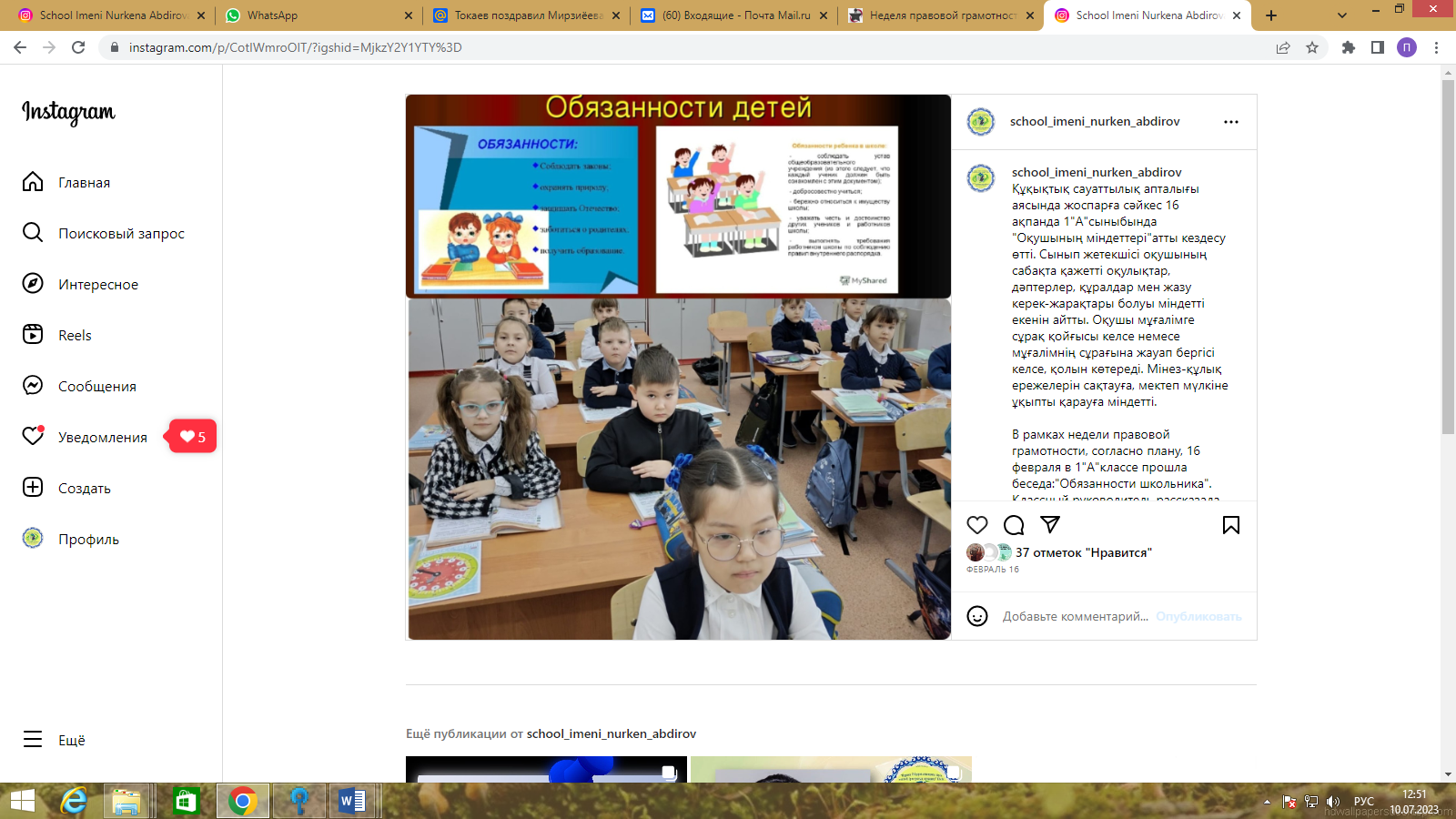 В рамках недели правовой грамотности, согласно плану, 16 февраля в 1"А"классе прошла беседа:"Обязанности школьника". Классный руководитель рассказала, что учащийся обязан иметь на занятиях необходимые учебники, тетради, инструменты и письменные принадлежности. Учащийся поднимает руку, если хочет задать вопрос учителю или ответить на вопрос учителя. Обязан соблюдать правила поведения, бережно относиться к школьному имуществу.5 день 17 февраля5 день 17 февраля5 день 17 февраля5 день 17 февраля5 день 17 февраля9Информационный час "Мои права и обязанности"Классный час4 "А", Сапегина О.В.https://www.instagram.com/p/CowtcSzIoY6/?igshid=MjkzY2Y1YTY=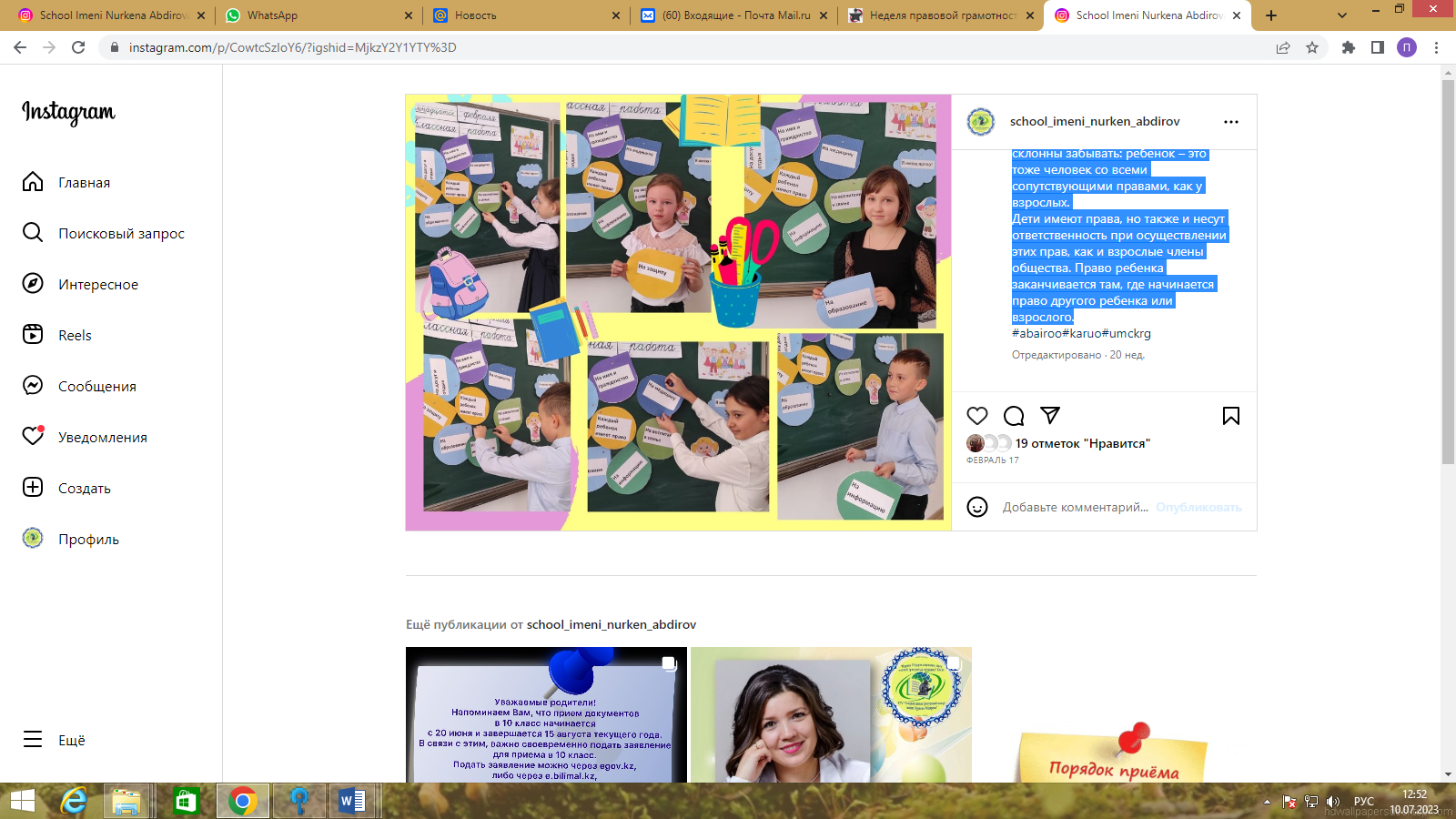 17 февраля в 4 "А" классе учителем начальных классов Сапегиной О.В. был проведен классный час "Мои права и обязанности".
На уроке ребята познакомились с "Конвенцией о правах ребенка ".
В Конвенции перечислены, признанные на международном уровне, права ребенка. Утверждением Конвенции о правах ребенка соответствующие учреждения пытались подчеркнуть тот факт, о котором взрослые склонны забывать: ребенок – это тоже человек со всеми сопутствующими правами, как у взрослых.
Дети имеют права, но также и несут ответственность при осуществлении этих прав, как и взрослые члены общества. Право ребенка заканчивается там, где начинается право другого ребенка или взрослого.10Викторина «Твои права и сказочная страна»Викторина2«А», Филимонова Э.В.https://www.instagram.com/p/Coxc_7HNaXS/?igshid=MjkzY2Y1YTY=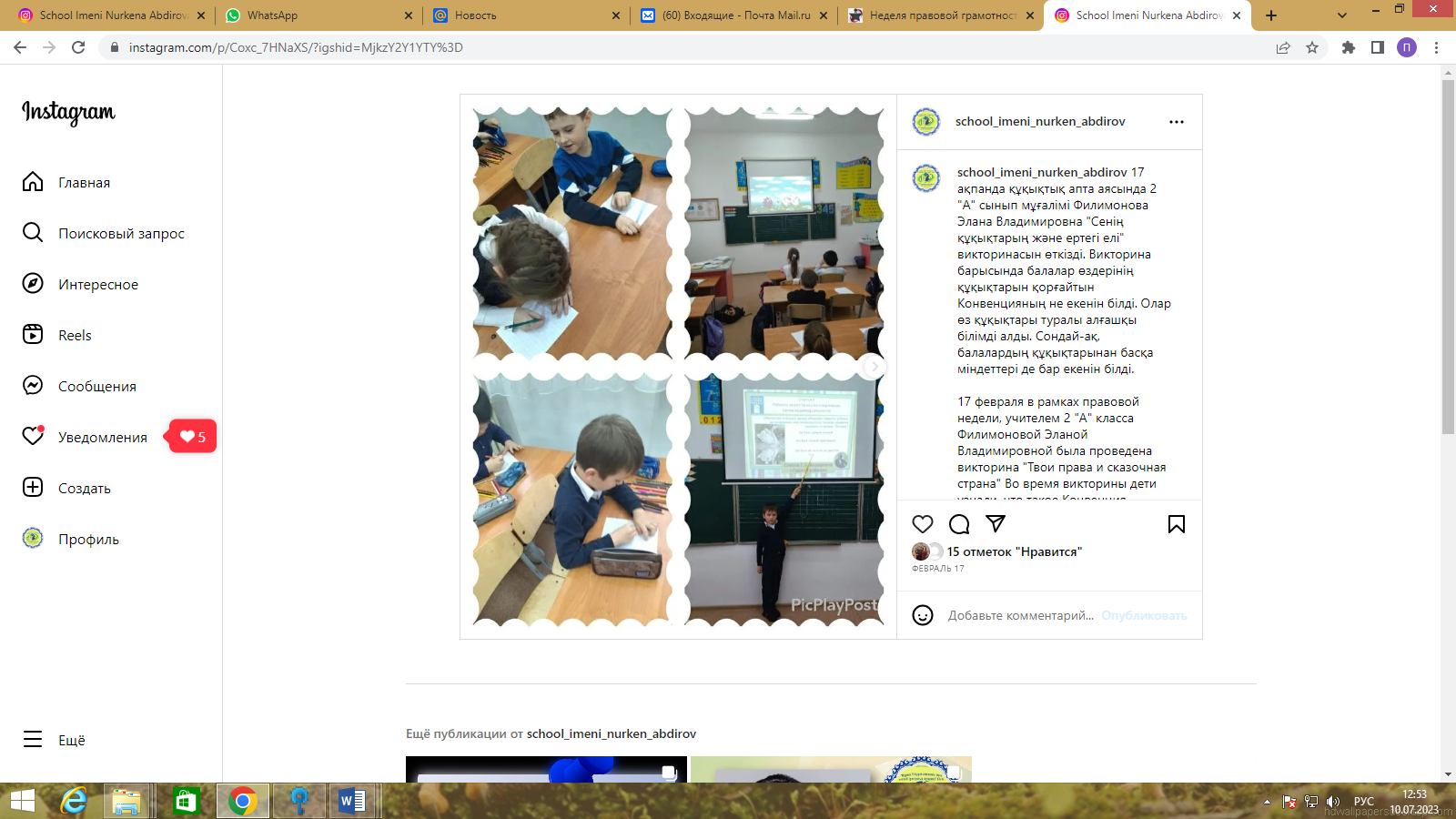 17 февраля в рамках правовой недели, учителем 2 "А" класса Филимоновой Эланой Владимировной была проведена викторина "Твои права и сказочная страна" Во время викторины дети узнали, что такое Конвенция, которая защищает их права. Получили первые представления о своих правах. Также узнали, что кроме прав у детей есть ещё и обязанности.